Countryside Stewardship and Environmental Stewardship Temporary Prescription AdjustmentsAbout this formThis form should be completed if you wish to request a temporary prescription adjustment from option rules in a Countryside Stewardship or Environmental Stewardship agreement.Make sure you use a separate form for each agreement.How to fill in this formPlease complete the form as follows:Section 1 – Complete all parts Section 2 – Select the options for the schemes you wish to apply temporary prescription adjustments toSection 3 – Complete the declarations and undertakingsIf you require more space for any section please continue on a separate sheet, ensuring that you add the agreement reference number to each sheet and sign and date it.Returning your formBefore returning your form please check that you have filled in all parts of the form and answered all questions that apply to you. Please send your completed form to ruralpayments@defra.gsi.gov.uk. You are advised to keep a copy for your recordsSection 1 – Details of your agreementScheme you’re completing this agreement for. (use a separate form for each agreement)Section 2 – Details of your Temporary Prescription Adjustments (TPA) requestLand and options included in the TPACountryside stewardship options (Please check the options you wish to apply for)Environmental Stewardship – ELS options
(Please check the options you wish to apply for)Environmental Stewardship – OELS options
(Please check the options you wish to apply for)Note: It is the responsibility of any agreement holder that has land registered as Organic or In-Conversion to ensure they meet the requirements of their organic inspection body (as set out in EU Reg 834/2007) for the entirety of the agreement term.Environmental Stewardship – HLS options
(Please check the options you wish to apply for)Section 3 – Declarations and undertakingsDeclarationI/We declare that the details I/we have provided in this form are correct and I/we accept full responsibility for them.UndertakingsIn signing this form I/we undertake that I/we:will comply with my/our agreement save for any properly approved temporary prescription adjustments; are capable and willing to fulfil the terms of the temporary prescription adjustment I/we have requested in this form;will allow access to any land and any relevant records to which the request relates, to any authorised person for the carrying out of an inspection or audit in order to verify the accuracy of any information provided to Natural England and the Forestry Commission and to ensure compliance with this undertaking;agree to disclose all information relevant to this request, provide any additional information as may be required by Natural England or inspectors or auditors and co-operate with or take part in any economic environmental or other monitoring and evaluation of the scheme (including any research and development studies) conducted by Natural England and the Forestry Commission or by anyone appointed by it for that purpose;have full authority and capacity to represent and bind the agreement holder(s) named at Section 1 of this formwill comply with the details of the approved temporary prescription adjustment;will continue to comply with the original agreement to the extent its provisions are not temporarily superseded by the approved temporary prescription adjustment; andwill continue to fulfil the obligations set out in the scheme manual and supplements (if any) for the duration of the agreement.I/We hereby request a temporary prescription adjustment to my/our Countryside Stewardship/Environmental Stewardship agreement as set out in this form.WARNINGIf you knowingly or recklessly make a false statement to obtain payments to yourself or others, you risk prosecution, termination of any resulting agreement and recovery of any money paid to you under the scheme. You may also be excluded from certain Rural Development schemes for up to two years.Using and sharing your informationThe data controller is Natural England, 4th Floor, Foss House, Kings Pool, 1-2 Peasholme Green, York, YO1 7PX.Your information will be stored and processed in accordance with the General Data Protection Regulation and Data Protection Act 2018. These give you, as an individual, the right to know what data we hold on you, how we use it, with whom we share it and to ensure that it is accurate.We will use the data for administering and analysing applications, agreements and claims under Countryside Stewardship. We will circulate and discuss it, in confidence, with those persons or organisations helping us to assess and monitor applications, agreements and claims. Some information will be shared with other grant distribution bodies and government departments, to enable them to detect fraudulent applications, agreements and claims and to co-ordinate the processing of complementary applications, agreements and claims. To do this, we may have to discuss applications, agreements and claims with third parties or disclose information about funding decisions.Participation in Countryside Stewardship involves expenditure of public money and is therefore a matter of public interest. We make information about Countryside Stewardship applications, agreements and claims publicly available, in line with European Regulations, for example on a website such as www.magic.gov.uk. Details disclosed may include, but are not limited to, your name, the name and address of your farm or business, postal town/parish, first part of your postcode, grid references, the total area under agreement, the payments you receive, the location of parcels, details of the environmental features and management options they contain and details of inspections by Defra or its agents. On request, copies of individual applications and agreements will be made available.We, or our appointed agents, may use the name, address and other details on your application form to contact you in connection with customer research aimed at improving the services that we provide to you.We will respect personal privacy while complying with access to information requests to the extent necessary to enable Natural England to comply with its statutory obligations under the Environmental Information Regulations 2004 and the Freedom of Information Act 2000.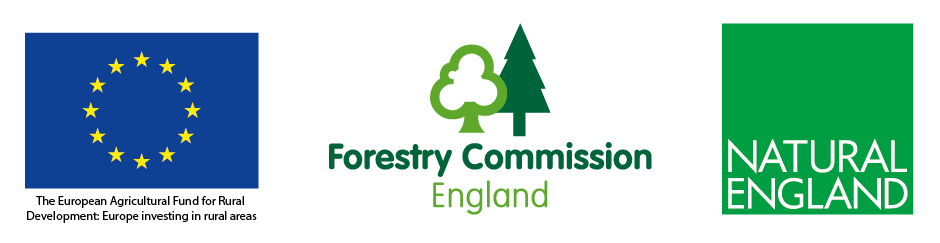 Countryside StewardshipEnvironmental StewardshipSingle Business Identifier (SBI) numberBusiness nameBusiness addressAgreement reference numberOption codeTemporary Prescription AdjustmentOS Map Sheet ref/National Grid numbers.Check boxAB9Option 1 - I wish to be paid for any unsown/failed AB9 plots in 2018 and agree to supplementary feed over the winter period in AB9 plots at a rate of 250kg per ha of planned AB9 area (see separate Failed AB9 Winter Bird Food Plots guidance).OrAB9Option 2 - I do not wish to implement the above Option (rescue supplementary feeding). I understand a 2018 payment for this option will not be made.  (No penalties will be applied for not delivering this option)Option codeOption titleOS Map Sheet ref/National Grid numbers.Check boxAB1Nectar flower mixAB8Flower rich margins and plotsAB13Brassica fodder cropAB15Two year sown legume fallowBE1 Protection of in-field trees on arable landBE2Protection of in-field trees on intensive grasslandGS1Take small areas out of managementOP4Multi-species leySW14 – 6 m buffer strip on cultivated landSW24 – 6 m buffer strip on intensive grasslandSW3In-field grass stripsSW412m to 24m watercourse buffer strip on cultivated landSW7Arable reversion to grassland with low fertiliser inputSW8Management of intensive grassland adjacent to a watercourseOption codeOption titleOS Map Sheet ref/National Grid numbers.Check boxEC24Hedgerow tree buffer strips on cultivated landEC25Hedgerow tree buffer strips on grasslandEE12m buffer strips on cultivated landEE24m buffer strips on cultivated landEE36m buffer strips on cultivated landEE4 2m buffer strips on intensive grassland EE54m buffer strips on intensive grassland EE66m buffer strips on intensive grassland EE9 6m buffer strips on cultivated land next to a watercourseEE10 6m buffer strips on intensive grassland next to a watercourseEF1Management of field cornersEF4Nectar flower mixtureEF6Over winter stubbleEF15Reduced herbicide cereal crops followed by overwintered stubbleEF22Extended over winter stubbleEJ912m buffer strips for watercourses on cultivated land EK1Take field corners out of managementEL1 Take field corners out of management in SDAsOption codeOption titleOS Map Sheet ref/National Grid numbers.Check boxOC24Hedgerow tree buffer strips on rotational landOC25Hedgerow tree buffer strips on organic grasslandOE12m buffer strips on rotational landOE24m buffer strips on rotational landOE36m buffer strips on rotational landOE4 2m buffer strips on organic grassland OE5 4m buffer strips on organic grassland OE66m buffer strips on organic grassland OE9 6m buffer strips on rotational land next to a watercourseOE10 6m buffer strips on organic grassland next to a watercourseOF1Management of field cornersOF4Nectar flower mixtureOF6Over winter stubbleOJ912m buffer strips for watercourses on rotational landOK1Take field corners out of managementOL1Take field corners out of management in SDAsOption codeOption titleOS Map Sheet ref/National Grid numbers.Check boxHE10Floristically enhanced grass marginNameStatus (e.g. sole trader, company director, partner, agent)Date